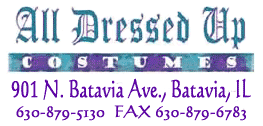 Costume PlotGUYS AND DOLLSTime: Sometime In The 1940'S
Place Broadway, New York; Havana, CubaSARAH BROWN: A SALVATION ARMY:Salvation army uniform: Red tailored jacket with insignia, A-line skirt, bonnet, cape. White blouse with a few feminine ruffles at the neck.Wedding Dress (optional)SKY MASTERSON: A HANDSOME GAMBLER:Pinstripe suit, shirt, tie, fedoraChange of suit for Act IIA Salvation Army uniform: Red tailored jacket with insignia, black pants, black visored hatMISS ADELAIDE: SINGER AT THE HOT BOX CLUB:A street dress or suit. Cute but a little tacky. She has no taste.Optional 2nd day dress or suit.Farm Girl  outfit: Denim and gingham dress with matching briefs. Dressing gown – “A Person Could Develop a Cold”Blue ripaway gown,  "mink" stole, pillbox hat, tear away beads, Tap pants and tank top in royal Blue Wedding gown and veil. Long petticoat, if necessary.NATHAN DETROIT: ADELAID'S FIANCÉE, A GAMBLER:Period suit, shirt, blue tie, slouch hat.Optional change of suitCharcoal tail coat, striped pants, gray vest, white shirt, striped tie, top hat, red turtleneck sweaterTIN HORN GAMBLERS:(Includes Benny Southstreet, Nicely-Nicely Johnson, Rusty Charlie, Liver Lips Louis, Harry the Horse, Society Max, Angie the Ox, Joey Biltmore, Big Jule, Pickpocket and other chorus gamblers)(Each) Double Breasted suit, shirt, tie, fedoraSALVATION ARMY PEOPLE:(Includes Arvide Abernathy, Calvin, General Mathilda B. Cartwright, Agatha, Marth and other extras)(Each) Same as Sarah's without cap or blouse, of same as Sky's #2M.C. AT THE HOT BOX:Formal jacket, pants, shirt, tie, vest or cummerbundHOT BOX GIRLS: (MIMI, ALLISON, FERGUSON, VERNON)A street dress or suit. They have no taste either. (Each)Farm Girl Costumes outfit. (Plus dressing gown for Mimi only) EachSame as Adelaide's #3 costume (Each)CUBAN DANCERS:(Each) Bright ruffled sleeve bolero tops, black pants, ruffled Carmen Miranda style dresses for the women.LT. BRANNIGAN: A N.Y. POLICEMANNavy policeman's jacket, pants, hat, nightstickOTHERS:Waiter (Specify Havana or Hot Box) – shirt, pants, vests;  colorful shirts for HavahaCrowd at the Hot Box- Evening attire dresses and suitsHeavyweight prizefighter out jogging – boxing shorts, robe and boxng glovesHis Manager - SuitSightseeing Texan – Rich looking Western Jacket, pants, shirt, bolo tie, cowboy hatHis wife – extravagant but gaudy dress and stoleSightseers, various – Period day wearGuide - SuitBobbie soxers – Circle Skirts, shirts, sweater sets, scarvesActors, recognized on the street – Elegant attireStreet walkers (as in flowers of the evening) – slightly trashy attirePaper Doll Vendor - suitHis Assistant - suitBlind Man – dark suit, trench coat, cane